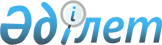 О внесении изменений в постановление Правления Национального Банка Республики Казахстан от 19 декабря 2015 года № 237 "Об утверждении Правил приобретения товаров, работ и услуг Национальным Банком Республики Казахстан, его ведомствами, организациями, входящими в его структуру, и юридическими лицами, пятьдесят и более процентов голосующих акций (долей участия в уставном капитале) которых принадлежат Национальному Банку Республики Казахстан или находятся в его доверительном управлении, и аффилиированными с ними юридическими лицами"
					
			Утративший силу
			
			
		
					Постановление Правления Национального Банка Республики Казахстан от 27 сентября 2017 года № 187. Зарегистрировано в Министерстве юстиции Республики Казахстан 18 октября 2017 года № 15907. Утратило силу постановлением Правления Национального Банка Республики Казахстан от 27 августа 2018 года № 192 (вводится в действие по истечении десяти календарных дней после дня его первого официального опубликования)
      Сноска. Утратило силу постановлением Правления Национального Банка РК от 27.08.2018 № 192 (вводится в действие по истечении десяти календарных дней после дня его первого официального опубликования).
      В соответствии с подпунктом 75) части второй статьи 15 Закона Республики Казахстан от 30 марта 1995 года "О Национальном Банке Республики Казахстан" Правление Национального Банка Республики Казахстан ПОСТАНОВЛЯЕТ:
      1. Внести в постановление Правления Национального Банка Республики Казахстан от 19 декабря 2015 года № 237 "Об утверждении Правил приобретения товаров, работ и услуг Национальным Банком Республики Казахстан, его ведомствами, организациями, входящими в его структуру, и юридическими лицами, пятьдесят и более процентов голосующих акций (долей участия в уставном капитале) которых принадлежат Национальному Банку Республики Казахстан или находятся в его доверительном управлении, и аффилиированными с ними юридическими лицами" (зарегистрированное в Реестре государственной регистрации нормативных правовых актов под № 12994, опубликованное 2 марта 2016 года в информационно-правовой системе "Әділет") следующие изменения:
      в Правилах приобретения товаров, работ и услуг Национальным Банком Республики Казахстан, его ведомствами, организациями, входящими в его структуру, и юридическими лицами, пятьдесят и более процентов голосующих акций (долей участия в уставном капитале) которых принадлежат Национальному Банку Республики Казахстан или находятся в его доверительном управлении, и аффилиированными с ними юридическими лицами, утвержденных указанным постановлением:
      заголовок главы 1 изложить в следующей редакции:
      "Глава 1. Общие положения";
      пункт 1 изложить в следующей редакции:
      "1. Настоящие Правила приобретения товаров, работ и услуг Национальным Банком Республики Казахстан, его ведомствами, организациями, входящими в его структуру, и юридическими лицами, пятьдесят и более процентов голосующих акций (долей участия в уставном капитале) которых принадлежат Национальному Банку Республики Казахстан или находятся в его доверительном управлении, и аффилиированными с ними юридическими лицами (далее - Правила), определяют порядок приобретения товаров, работ, услуг подразделениями центрального аппарата, филиалами, представительством Национального Банка Республики Казахстан (далее – Национальный Банк), ведомствами, организациями, входящими в структуру Национального Банка, юридическими лицами, пятьдесят и более процентов голосующих акций (долей участия в уставном капитале) которых принадлежат Национальному Банку или находятся в его доверительном управлении, и аффилиированными с ними юридическими лицами, за исключением:
      1) приобретения услуг у физических лиц по трудовым договорам;
      2) приобретения услуг у физических лиц, не являющихся субъектами предпринимательской деятельности, по договорам возмездного оказания услуг;
      3) приобретения товаров, работ, услуг, необходимых для осуществления монетарной деятельности, а также деятельности по управлению Национальным фондом Республики Казахстан и пенсионными активами единого накопительного пенсионного фонда, за исключением приобретения товаров, работ, услуг, необходимых для осуществления:
      приема, хранения, проведения испытаний и экспертизы драгоценных металлов, драгоценных камней и изделий из них, а также приобретения товаров, работ, услуг, необходимых для осуществления указанных операций; 
      изготовления, покупки, продажи, выкупа, хранения, доставки, вывоза, замены, обработки, упаковки, обмена, изъятия из обращения и уничтожения банкнот и монет национальной валюты, приобретения услуг по определению их дизайна, изготовления информационных материалов о банкнотах и монетах национальной валюты до их выпуска в обращение, а также приобретения товаров, работ, услуг, необходимых для осуществления перечисленных операций;
      функционирования систем жизнеобеспечения (охранной, тревожной и пожарной сигнализации, пожаротушения, связи, контроля доступа, видеоконтроля, вентиляции, кондиционирования, электроснабжения, водоснабжения и теплоснабжения) хранилищ банкнот, монет национальной валюты и драгоценных металлов;
      4) командировочных расходов;
      5) внесения взносов (вкладов), в том числе в уставный капитал юридических лиц;
      6) приобретения ценных бумаг, доли участия в уставном капитале юридических лиц;
      7) выплаты вознаграждений членам органа управления и наблюдательного совета;
      8) приобретения товаров, работ, услуг, связанных с представительскими расходами;
      9) приобретения услуг государственных учреждений, если иное не установлено для них законами Республики Казахстан;
      10) оплаты сборов, других расходов, связанных с разрешением споров в судах, арбитражах и третейских судах;
      11) оплаты сборов и платежей, установленных законодательством Республики Казахстан или законодательством других стран;
      12) приобретения товаров, работ, услуг, необходимых для осуществления уставной деятельности, в том числе направленной на содействие финансовой стабильности банковского сектора посредством финансовой поддержки банков второго уровня;
      13) приобретения товаров, работ, услуг для производства продукции, связанной с выполнением государственных заказов;
      14) приобретения услуг адвокатов, нотариусов, частных судебных исполнителей; 
      15) приобретения финансовых услуг, услуг трансфер-агента, а также товаров, работ, услуг, необходимых для осуществления депозитарной деятельности, за исключением услуг страхования;
      16) приобретения услуг по доверительному управлению имуществом;
      17) приобретения услуг по представлению складов временного хранения, оплаты сборов и других платежей, связанных с приобретением услуг складов временного хранения;
      18) приобретения услуг по обучению в автономной организации образования "Назарбаев Университет", а также повышению квалификации на курсах, семинарах, тренингах, стажировках и в сфере высшего послевузовского образования за рубежом;
      19) приобретения товаров, работ, услуг вследствие возникновения обстоятельств непреодолимой силы, в том числе для локализации и (или) ликвидации последствий чрезвычайных ситуаций и положений, для ликвидации аварий на электроэнергетических объектах, коммуникационных системах жизнеобеспечения и иных опасных производственных объектах;
      20) приобретения товаров, работ, услуг филиалами и представительствами заказчика, расположенными за пределами территории Республики Казахстан;
      21) приобретения товаров, не выпускаемых на территории Республики Казахстан и приобретаемых за рубежом, являющихся основными и (или) вспомогательными для производства продукции заказчика;
      22) приобретения товаров через товарные биржи;
      23) приобретения зарубежных электронных периодических печатных изданий;
      24) приобретения товаров, работ, услуг у субъекта государственной, естественной монополии;
      25) приобретения товаров, работ, услуг, необходимых для реализации государственных программ, поручений Президента Республики Казахстан, решений Правления или Совета директоров Национального Банка.";
      подпункт 1) пункта 2 исключить;
      заголовок главы 2 изложить в следующей редакции:
      "Глава 2. Порядок планирования закупок товаров, работ, услуг";
      часть вторую пункта 8 изложить в следующей редакции:
      "План закупок товаров, работ, услуг Национального Банка утверждается заместителем Председателя Национального Банка или иным уполномоченным должностным лицом.";
      заголовок главы 3 изложить в следующей редакции:
      "Глава 3. Порядок организации и проведения закупок";
      заголовок главы 4 изложить в следующей редакции:
      "Глава 4. Способы осуществления закупок";
      заголовок главы 5 изложить в следующей редакции:
      "Глава 5. Порядок осуществления закупок способом конкурса";
      заголовок главы 6 изложить в следующей редакции:
      "Глава 6. Порядок осуществления закупок способом из одного источника путем заключения договора";
      подпункты 4), 12) и 20) пункта 218 исключить;
      заголовок главы 7 изложить в следующей редакции:
      "Глава 7. Порядок осуществления закупок способом запроса ценовых предложений";
      заголовок главы 8 изложить в следующей редакции:
      "Глава 8. Порядок заключения договора";
      пункт 272 изложить в следующей редакции:
      "272. Требование о внесении обеспечения исполнения договора не распространяется:
      1) на поставщиков, определенных по итогам закупок способом конкурса и способом из одного источника путем заключения договора, сумма которого не превышает четырехтысячекратного размера месячного расчетного показателя, установленного на соответствующий финансовый год законом о республиканском бюджете, способом конкурса с применением особого порядка, способом запроса ценовых предложений, за исключением, когда договором предусмотрена выплата предоплаты (аванса);
      2) в случае заключения договора с аффилиированными лицами заказчика, с организациями, финансируемыми из средств республиканского или местного бюджетов, с нерезидентами Республики Казахстан;
      3) в случае заключения договора закупок периодических печатных изданий, услуг по отправке регистрируемых почтовых отправлений и страхованию гражданско-правовой ответственности работодателя и владельцев автотранспорта;
      4) на поставщиков, определенных по итогам закупок способом из одного источника в соответствии с подпунктами 2), 3), 5) и 6) пункта 218 Правил.";
      заголовок главы 9 изложить в следующей редакции:
      "Глава 9. Заключительные положения";
      План закупок товаров, работ, услуг по форме согласно приложению 1 изложить в редакции согласно приложению к настоящему постановлению.
      2. Управлению планирования и бюджета (Адибаев А.С.) в установленном законодательством Республики Казахстан порядке обеспечить:
      1) совместно с Юридическим департаментом (Сарсенова Н.В.) государственную регистрацию настоящего постановления в Министерстве юстиции Республики Казахстан;
      2) в течение десяти календарных дней со дня государственной регистрации настоящего постановления направление его копии в бумажном и электронном виде на казахском и русском языках в Республиканское государственное предприятие на праве хозяйственного ведения "Республиканский центр правовой информации" для официального опубликования и включения в Эталонный контрольный банк нормативных правовых актов Республики Казахстан;
      3) размещение настоящего постановления на официальном интернет-ресурсе Национального Банка Республики Казахстан после его официального опубликования.
      3. Управлению по защите прав потребителей финансовых услуг и внешних коммуникаций (Терентьев А.Л.) обеспечить в течение десяти календарных дней после государственной регистрации настоящего постановления направление его копии на официальное опубликование в периодические печатные издания.
      4. Контроль за исполнением настоящего постановления возложить на заместителя Председателя Национального Банка Республики Казахстан Галиеву Д.Т.
      5. Настоящее постановление вводится в действие по истечении десяти календарных дней после дня его первого официального опубликования.
      План закупок товаров, работ, услуг 
      продолжение таблицы
					© 2012. РГП на ПХВ «Институт законодательства и правовой информации Республики Казахстан» Министерства юстиции Республики Казахстан
				
      Председатель
Национального Банка

Д. Акишев
Приложение
к постановлению Правления
Национального Банка
Республики Казахстан
от 27 сентября 2017 года № 187Приложение 1
к Правилам приобретения
товаров, работ и услуг
Национальным Банком
Республики Казахстан, его
ведомствами, организациями,
входящими в его структуру, и
юридическими лицами,
пятьдесят и более процентов
голосующих акций (долей
участия в уставном капитале)
которых принадлежат
Национальному Банку
Республики Казахстан или
находятся в его доверительном
управлении, и
аффилиированными с ними
юридическими лицамиФорма
Наименование заказчика (организатора закупок)
Наименование закупаемых товаров, работ, услуг на государственном языке
Наименование закупаемых товаров, работ, услуг на русском языке
Способ закупок
Единица измерения
Количество, объем
1
2
3
4
5
6
Цена за единицу (тенге) без учета НДС
Общая сумма, утвержденная для закупки (тенге) без учета НДС
Утвержденная
сумма на первый год трехлетнего периода (тенге) без учета НДС
Прогнозная сумма на второй год трехлетнего периода (тенге) без учета НДС
Прогнозная сумма на третий год трехлетнего периода (тенге) без учета НДС
Планируемый срок осуществления закупок (квартал)
7
8
9
10
11
12